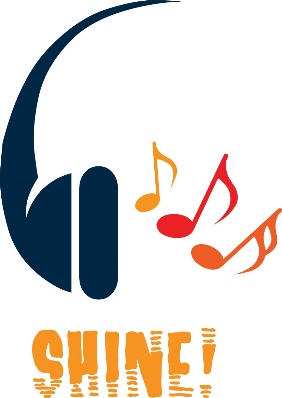 Shine Festival 2019 Outline and InformationSeptember 2018The first festival was set up in 2017, and aimed to: Provide a regular opportunity for musicians across Tees Valley to perform, and sometimes recieve critique which in turn contributes to their musical development. Encourage and develop best practise for preparation for a performance among musicians.Raise expectations and standards of performance through peer/teacher modelling and supportive external feedback. Bring together schools, communities, individuals, professionals and organisations to celebrate, showcase and raise awareness of the diversity and quality of music making in the Tees Valley. Establish an event which serves as a positive representation of the musical quality and diversity of the area. Establish successful working relationships and develop partnerships between the community,  teachers, young people, music leaders, arts and music organisations, music hub partners and local authorities to work collaboratively to raise standards and expectations. Promote and embed a culture of music making which involves sharing of best practice and active reflectionContribute to the development of the cultural ecology of the area. Establish links between the Tees Valley area and the wider professional music sector.The first festival took place in March 2017. Participation was as follows:Overall there were 305 entries by individuals. The breakdown over the categories is as follows:83 individuals in vocal solo/duet classes75 individuals in piano solo/duet classes36 individuals in instrumental solos/duet classesThere were 32 group entries. The breakdown of these over the categories is as follows:1 small Primary School ensemble (steel pan band)1 large Primary school ensemble (ukulele group)11 Primary School choirs4 secondary school choirs1 SEN Primary Group1 SEN Secondary Group3 childrens choirs3 youth choirs5 adult choirs1 large instrumental group under 12’s1 large instrumental group under 21’sShowcase performanceThere were 18 individual performers, 1 community group and 4 school groups in the concert. Feedback from performers and parents was that the venue was fantastic, and it was a rare opportunity to perform on this stage. “We had a blast yesterday, a massive thank you to you, the organisers and any others who have contributed to the fantastically smooth running of the festival” Julie Turner, Singing Teacher“I just wanted to say that we all really enjoyed the Shine Festival last Friday. The children we very excited afterwards & I thought it was really well organised. It was a lovely event.” Stuart Downing, Teacher, Rosewood Primary School“Just wanted to say thank- you and congratulate you once again for an amazing achievement. I thought the festival was brilliant and well worth all your efforts.” Jenny Hesford, Festival Accompanist“Congratulations on the success of the Shine Festival, Samantha really enjoyed it. Here's to many more years of the festival. Well done to everyone involved and especially you for your imitative and hard work” Gill Hesk, General public (mother of young musician)Plans for 2019To build on both the 2017 and 2018 festivals and aim for a more inclusive festival. We plan to do this by: The addition of sections for community music groupsThe addition of sections for local bands and singer songwritersBuilding local choir involvementFree participation for the community weekend at MTHFree entry to the showcase performanceOffering ‘Open stages’ for musicians/groups to perform as part of a large eventInviting a diverse mix of musicians and groups to perform on the stage for the final showcasePromoting a supportive attitude towards cross genre, and multi generational music making2019 PlanThe 2019 festival is planned for late April/Early May 201927th April, 4th & 5th May – Solo musicians (all ages)Aimed at solo musicians. Takes place in a local school Competitive classes based around ability levelsTrophies/prizes for winners of categoriesFriendly and encouraging adjudicatorsClassical genreIncome generating7th May - Schools dayOpportunity for school groups to perform their own pieces/songsBoth competitive and non-competitive depending on categoryFriendly and positive adjudicators/presenters11th May – Choirs, bands, singer songwritersAimed at choirs, community music groups, originals bands, singer songwritersTakes place at MTHNon-competitive, inclusiveOpen stages option, for simple performance opportunityCross genre Diverse Free audience ticketsFinal showcase performance @Middlesbrough Town HallIndividuals will be invited from across the whole festival to perform in the final showcase performance, based on particular merits and to represent any particular genre/group, or an act which ‘Shined’ for a particular reason. Focus on celebrating the diversity of music making opportunities in the Tees Valley. I believe that any participation in music making activity has a positive effect on lives, and supports social, emotional and cognitive development for people of all ages. This festival, in its most simple terms, provides an opportunity for local people to come together to perform to each other and share a love of music making, whether it be Bach, Beatles or Bieber!Partnerships and coordinationThe 2019 festival will build on existing partnerships between:Middlesbrough Town HallTees Valley Community FoundationTees Valley Music ServiceWith all parties contributing either in kind or financially. It is ran by an independent manager, who is funded within the project budget, and who holds the budget accountability. The festival also receives income from audience ticket sales however it also strongly relies on private sponsorship from individuals and businesses. If you are passionate about supporting local music making then we would welcome your support by way of a donation or sponsorship.Sponsorship options include:Making a general donation by contacting the festival organiserSponsoring a specific category. All categories in the festival are available for sponsorship. We suggest the following amounts:Grades 0-8 and open categories (approx. 76 categories available) = £20Overall highest marks across graded categories (approx. 12)= £50Musician of the festival (competitive categories only) x1 = £100Singer of the festival (competitive categories only) x1 = £100Programme advert = £20 ¼ page, £40 ½ page, £50 full pageSponsoring one of the following elements of the festival:VIP reception = £1000Programme printing = £1000Items to be presented to musicians performing in the final showcase (of own choice) = £1000All sponsors will receive:Free admission to the entire festival for 2 peopleInvitation to the VIP/sponsors reception prior to the finale performance, at 5pm on 12th May. Name/company listed in programmeContact the Festival Organiser if you would like to discuss sponsorship in more detail. Shine FestivalRebecca Johnson, Managerwww.shinefestival.co.ukshinefestivalteesvalley@gmail.com07725 033551